+ PARA LEER LA NOTICIA COMPLETA PINCHA EL SUBRAYADO CON CONTROL + CLIC        INCENDIOSCon un llamado a controlar las expectativas parte el trabajo del Comité de ReconstrucciónEl Presidente Gabriel Boric aseguró que “esto no va a ser un proceso fácil, creo que es importante que seamos claros respecto a las expectativas”. El Comité de Reconstrucción será coordinado por la ministra de Desarrollo Social y Familia, Javiera Toro, y estará integrado por más ministros.   El Mostrador        POLITICALíder comunista entró al debate que abrió Boric sobre Piñera: “TuvTuvo responsabilidad indesmentible” en “las gravísimas violaciones a los derechos humanos” en el estallidoCambio21Presidenta del Partido Socialista señala que actitud del PC, que arremetió contra el Presidente Boric por su discurso sobre Piñera, polariza y genera "una afrenta a todos los que están sufriendo en el país"            Cambio21Javiera Parada – “El PC quiso destituir a Piñera, no es raro que critiquen el reconocimiento que le hizo Boric”. https://digital.elmercurio.com/2024/02/12/C/N34COFV6#zoom=page-width  El Mercurio     DERECHOS HUMANOSCorporación Memorial Estadio Nacional detalló graves destrozos realizados popor delincuentes de la garra blanca de Colo Colo                                                                                                      Cambio21PRESIDENTE GABRIEL BORIC“Show político” y “oposicionismo preocupante”: Socialismo Democrático sale en defensa de Boric y su “mea culpa” ante duras críticas del PC y el FALa autocrítica del Presidente -quien afirmó que las "recriminaciones" y "querellas" en la gestión de Piñera fueron "más allá de lo justo y razonable"- incomodó al PC y a parte del FA, pero fueron abrazadas por partidos como el PS, PPD, PL y PR.   La TerceraPresidenta del PS defiende a Boric de críticas del PC: "Estas sobrerreacciones es lo que hace mal en la política"Paulina Vodanovic aseveró que la actitud del PC polariza y genera "una afrenta a todos los que están sufriendo en el país".    Emol     SEGURIDAD Ángel Valencia: “Hay un aumento de la violencia, de una forma con la que no estábamos familiarizados”El jefe del Ministerio Público desmenuza la crisis de seguridad inédita que enfrenta el paísEl Pais      	SALUDOBITUARIOhttps://digital.elmercurio.com/2024/02/12/C/KF4D43DH#zoom=page-width  El MercurioCULTURAPresidente Boric celebró el premio Goya para "La memoria infinita"El Presidente Gabriel Boric celebró este domingo el Premio Goya otorgado a la cineasta chilena, Maite Alberdi.“Tremendo orgullo! Felicitaciones @lamaitealberdi y a todo el equipo tras el emotivo documental “La Memoria Infinita”. Premio más que merecido y que deja una vez más al cine chileno en lo más alto. Mis respetos a Augusto Góngora y Paulina Urrutia”, publicó en la red social X.La cinta ganó el premio a mejor película Iberoamericana en la 38° edición de los premios Goya, realizados el sábado en Valladolid.   El MostradorARGENTINA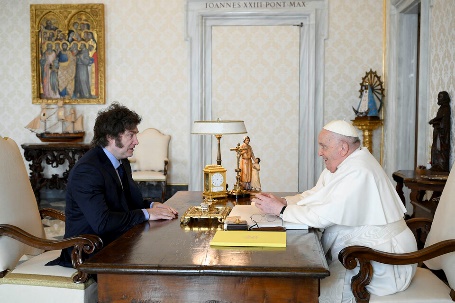 Así fue la reunión entre el Presidente y el Papa: las fotos del encuentro La visita de Milei al Vaticano                       Pagina12.com.arOPINION Y EDITORIALES (una selección – fragmentos)Poderómetro: Evelyn Matthei, atrincherada en el fuerte ProvidenciaSebastián Piñera lo sabía muy bien. Pese a su carácter acelerado, era difícil que dijera algo muy destemplado (distintos son los errores léxicos y de otros tipos que cometía, sobre todo cuando improvisaba).Matthei, como poseedora de sangre teutona que es, ha cometido muchos errores por culpa de su pasión desbordante, aunque también ello le ha acarreado puntos a favor. Su proverbial propensión a los chilenismos es vista como un atributo de autenticidad y nadie duda de que ella dice lo que piensa, pero es algo que en el mundo del poder acarrea costos posteriores.Un ejemplo muy actual de eso es la gran cantidad de tweets del presidente Boric que son reflotados prácticamente a diario, a fin de enrostrarle lo que pensaba hace tres años y lo que piensa ahora.Sin embargo, nadie duda de que la Matthei está en la pole position y que posee una ubicación estratégica, donde es capaz de dialogar con un espectro amplio de ideas.Lo que ella no debería dejar de tener presente, sin embargo, es lo que indica Mayol y recordar lo que le sucedió a un par suyo, el alcalde de Recoleta, Daniel Jadue, quien fue derrotado al inicio de una carrera presidencial que parecía ganada pues -entre otros errores- no pudo contener las pasiones que le despertaron las preguntas de un par de periodistas que él consideró muy impertinentes. Por cierto, arrancar -corriendo- de las preguntas tampoco es una buena técnica.   El MostradorVerano trágico: entre el horror y el nacimiento del piñerismo  - Germán SilvaCreo que la figura póstuma de Piñera era lo que le faltaba a la derecha más tradicional desorientada y ahogada por los Republicanos. (…) No me cabe duda de que el piñerismo será algo parecido al peronismo argentino, pero en versión de derecha. El MostradorMaría de los Ángeles Fernández: Por qué necesitamos president@sLos presidentes representan, en su desempeño de la jefatura del Estado, figuras llamadas a superar a sus propios partidos, encarnando de alguna forma la idea de Rawls acerca de “algún tipo de consenso superpuesto de diferentes puntos de vista”. Se trata, en definitiva, de aquello que debió ser el faro orientador que no pudieron (o no quisieron) ver los elegidos para redactar en dos oportunidades una carta magna que recogiese un mínimo común sustentador de nuestra convivencia. Por ello, resultó tan disruptiva la opción por el “apruebo” del Presidente Boric durante el primer proceso constituyente, cuando la dignidad del cargo aconsejaba prescindencia. Si nuestra hipótesis es correcta, la propuesta de presidencialismo atenuado y bicameralismo asimétrico incluida en el texto rechazado el 4S resultaba del todo excéntrica.   La TerceraSebastián Piñera: el fin de una generación   - Alfredo JoignantMucho se ha escrito desde que falleciera, trágicamente en un accidente, el expresidente Sebastián Piñera hace unos días. Sin embargo, hay un aspecto que bien vale la pena visitar, y es el efecto simbólico que esta inesperada muerte ejerció sobre toda una generación política. Simbólicamente, la muerte de Piñera marca el fin de una generación de políticos que ha estado en la primera línea desde 1990 en adelante, tanto en la centroizquierda como en la derecha (partiendo por él mismo, al haber sido elegido senador en 1990). José Miguel Insulza, socialista, varias veces ministro entre 1990 y 2010, ex secretario general de la OEA y en la actualidad senador, lo ilustra muy bien: “Mi generación se empieza a ir con Sebastián Piñera”.Pero, ¿de qué generación estamos hablando? En lo esencial, se trata de ese vasto grupo de políticos que condujo las riendas del Gobierno y de la oposición durante 20 años, que logró prolongar su vida política bajo el segundo gobierno de Michelle Bachelet (2014-2018) y que hoy, en la práctica, se encuentra fuera de la política activa (exceptuando el caso excepcional de Insulza). Como se puede advertir, la tesis del fin de una generación se aplica con mayor fuerza y exactitud a lo que fuera la Concertación (un conglomerado de paridos de centro e izquierda que gobernó entre 1990 y 2010) y, tras ella, la coalición de centroizquierda Nueva Mayoría (2014-2018, esto es la Concertación ampliada con ministros del Partido Comunista), y en bastante menor medida a los partidos de derecha. Esta diferencia se explica por el considerable periodo de tiempo que gobernó la centroizquierda: casi un cuarto de siglo, algo incomparable con los ocho años (los dos periodos presidenciales de Sebastián Piñera) en los que gobernó la derecha.      El Pais.comFin del Resumen  -   Lunes 12 de febrero 2024*******************************************************           Resumen de prensa                       Por Eugenio Ahumada  Lunes 12 de Febrero 2024